Советы педагога-психологаПервоклассник  -  новый этап 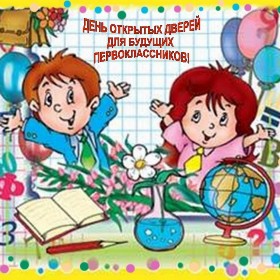 в жизни вашего ребенка… и вашей семьи. Первый класс школы — один из наиболее важных и трудных периодов в жизни детей. Поступление малыша в школу приводит к эмоционально-стрессовой ситуации: изменяется привычный стереотип поведения, возрастает психоэмоциональная нагрузка.Школа с первых же дней ставит перед ребенком целый ряд задач, не связанных непосредственно с его предыдущим опытом, но требующих максимальной мобилизации интеллектуальных и физических сил. На ребенка влияет комплекс новых факторов: классный коллектив, личность педагога, изменение режима, непривычно длительное ограничение двигательной активности и, конечно, появление новых, не всегда привлекательных обязанностей.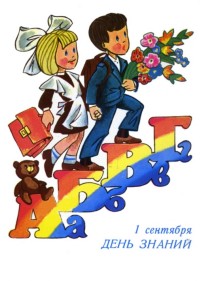 Адаптация (лат.  adaptatio – приспособление) ребенка к школе — довольно длительный процесс, связанный со значительным напряжением всех систем организма. Не день, не неделя требуется для того, чтобы малыш освоился в школе по-настоящему. Организм ребенка приспосабливается к изменениям, новым факторам, мобилизуя систему адаптационных реакций.Психологическая поддержка во время школьного обучения — проблема важная и большая. Мы много говорим о психологической готовности ребенка к школе, отодвигая или считая само собой разумеющимся фактор готовности родителей к новому, школьному этапу жизни их ребенка. Главная забота родителей — поддержание и развитие стремления учиться, узнавать новое. Например, вы встречаете ребенка после окончания уроков вопросом: «Что было интересного в школе?» «Ничего интересного», — отвечает. «Так не бывает. Ты же узнал что-то новое, чему-то удивился, что-то тебя поразило». Ребенок напрягается, вспоминает, что же интересного было, и, может быть, не сразу, но вспомнит какой-то эпизод урока или прочитанное в учебнике, а может быть, опишет забавную сценку, случившуюся на перемене. Ваше участие и ваш интерес положительно скажутся на развитии познавательных способностей ребенка. И эти способности вы также сможете ненавязчиво направлять и укреплять в дальнейшем.Сдерживайтесь и не ругайте школу и учителей в присутствии ребенка. Нивелировка их роли не позволит ему испытать радость познания.Не сравнивайте ребенка с одноклассниками, как бы они ни были вам симпатичны или наоборот. Вы любите ребенка таким, какой он есть, и принимаете таким, какой он есть, поэтому уважайте его индивидуальность.Будьте последовательны в своих требованиях. Если стремитесь, например, чтобы ребенок рос самостоятельным, не спешите предлагать ему помощь, дайте ему почувствовать себя повзрослевшим. С пониманием относитесь к тому, что у вашего малыша что-то не будет получаться сразу, даже если это кажется вам элементарным. Запаситесь терпением. Помните, что высказывания типа: «Ну сколько раз тебе нужно повторять? Когда же ты, наконец, научишься? Что же ты такая неумеха?» — кроме раздражения с обеих сторон, ничего не вызовут.Одна мама сравнила первый год обучения ребенка в школе с первым годом после его рождения: огромная ответственность за него, необходимость много времени проводить рядом, океан выдержки и терпения. Это действительно серьезное испытание для родителей – испытание их жизненной стойкости, доброты, чуткости. Хорошо, если ребенок в трудный первый год учебы будет ощущать поддержку. Ваша вера в успех, спокойное, ровное отношение помогут ребенку справиться со всеми трудностями.Психологически родители должны быть готовы не только к трудностям, неудачам, но и к успехам ребенка.Часто бывает, что, хваля ребенка, мы словно боимся, что он зазнается или разленится, и добавляем ложку дегтя в бочку меда: «А что Антон получил? Пятерку? Вот молодец! Он, по-моему, еще не получил ни одной четверки!» (подспудно: а у тебя, мол, и четверки бывают...)Вместо этих высказываний значительно лучше было бы просто порадоваться успеху, ожидаемому и закономерному, ведь этому предшествовал труд. И дальше будет так же, нужно лишь постараться.Очень важно, чтобы родители соизмеряли свои ожидания относительно будущих успехов ребенка с его возможностями. Это определяет развитие способности ребенка самостоятельно рассчитывать свои силы, планируя какую-либо деятельность.Итак, ваша поддержка, вера в ребенка, в его успех помогут ему преодолеть все препятствия. Несколько коротких правил— Показывайте ребенку, что его любят таким, каков он есть, а не его достижения.— Нельзя никогда (даже в сердцах) говорить ребенку, что он хуже других.— Следует по возможности честно и терпеливо отвечать на любые вопросы ребенка.— Старайтесь каждый день находить время, чтобы побыть наедине со своим ребенком.— Учите ребенка свободно и непринужденно общаться не только со своими сверстниками, но и  со взрослыми.— Не стесняйтесь подчеркивать, что вы им гордитесь.— Будьте честны в оценках  своих чувств  к ребенку.— Всегда говорите ребенку правду, даже когда вам это невыгодно.— Оценивайте только поступки, а не самого ребенка.— Не добивайтесь успеха силой. Принуждение есть худший вариант нравственного воспитания Принуждение в семье создает атмосферу разрушения личности ребенка.— Признавайте права ребенка на ошибки.— Думайте о детском  банке счастливых воспоминаний.— Ребенок относится к себе так, как относятся к нему взрослые.— И вообще, хоть иногда ставьте себя на место своего ребенка, и тогда будет понятнее, как вести себя с ним.                                                                                                                                                                          